 СОГЛАСОВАНО                                                                                                                          УТВЕРЖДАЮ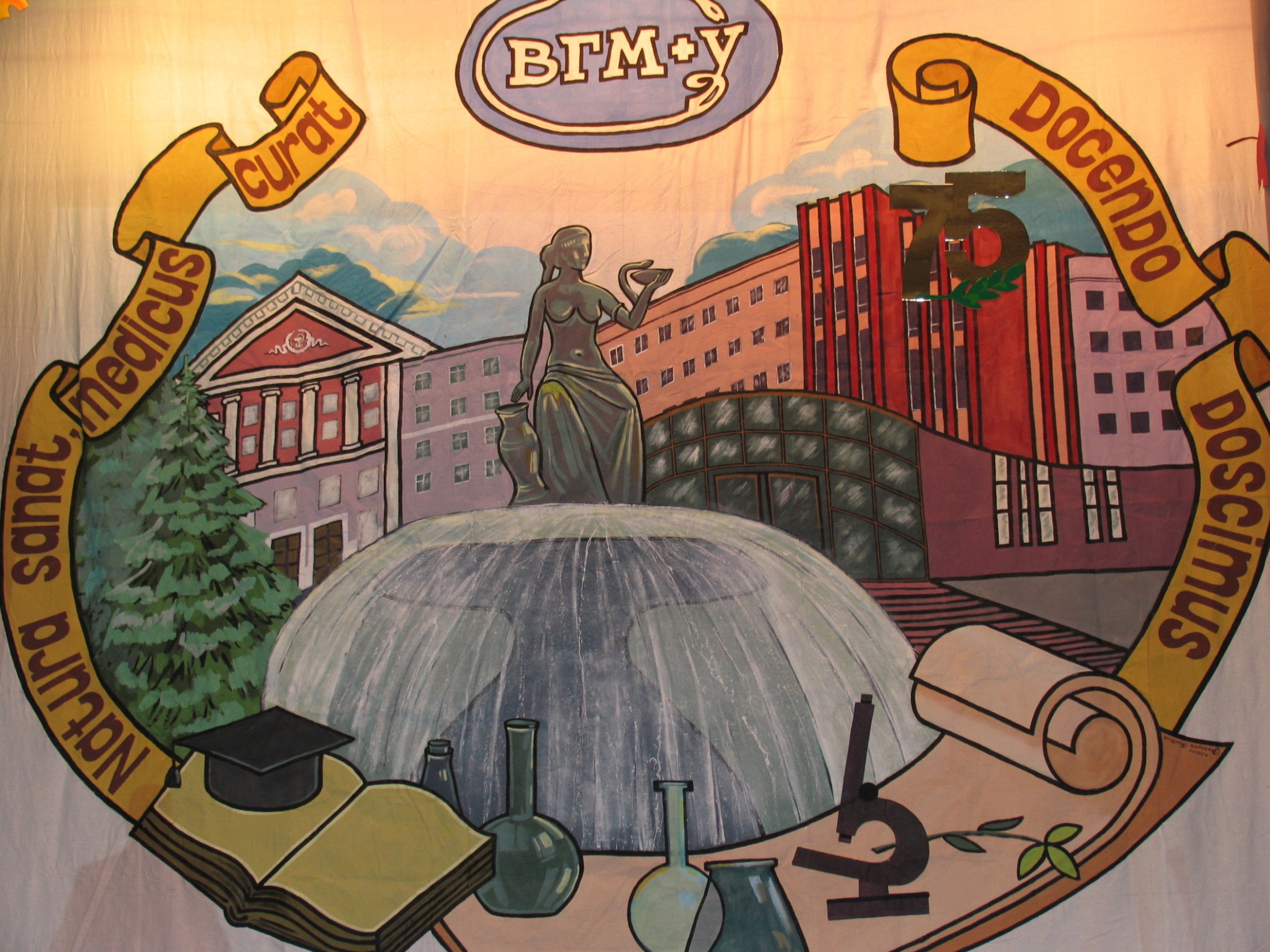 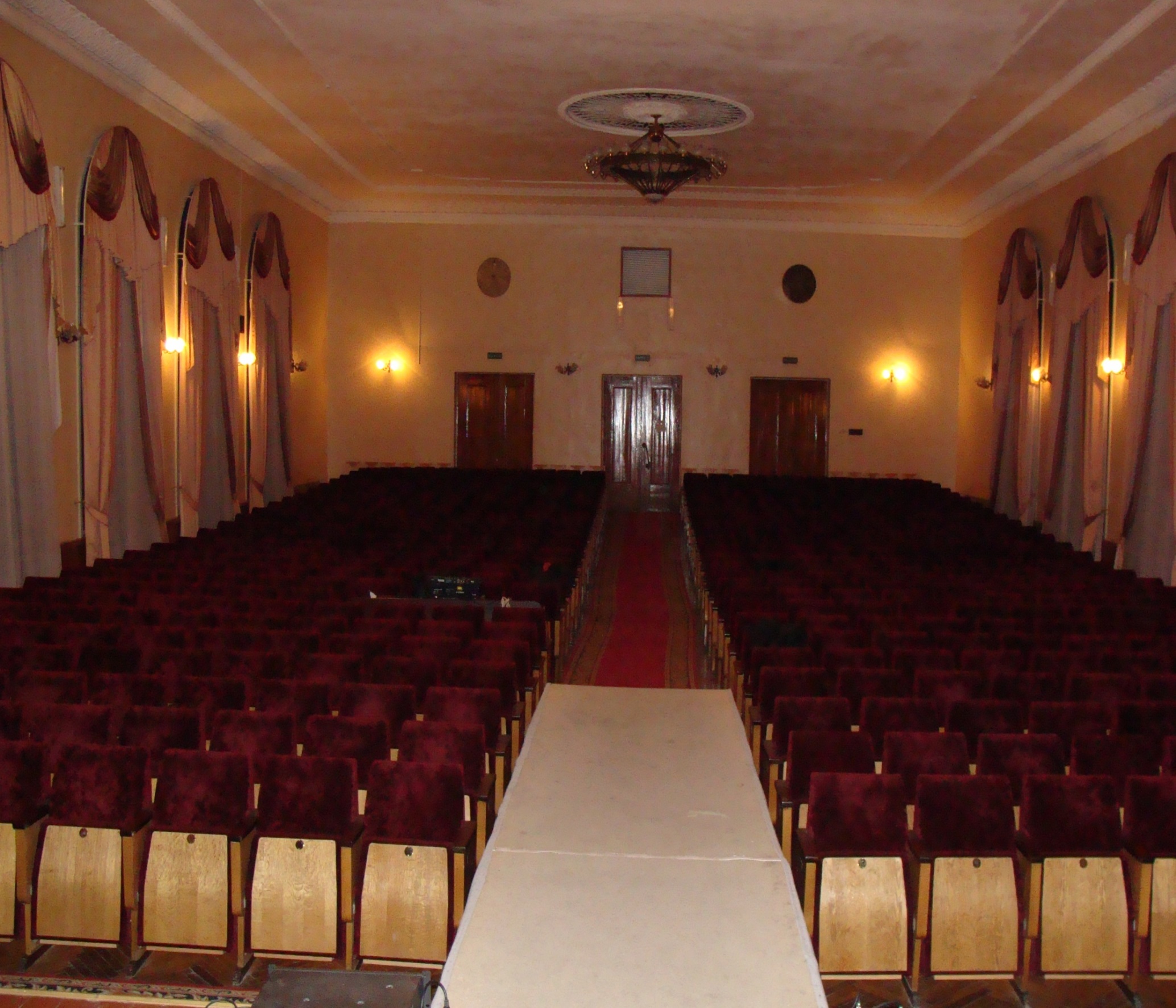                Проректор по безопасности,                                                                                                          Проректор по воспитательной                режиму и кадрам                                                                                                  	____________Н.Б.Дорофеев             							                     ___________ Н.Г.Болтрушевич«____»______________ 2023г.                                                                                                       «____» ______________ 2023г.     Расписание занятий 	   коллективов студенческого клуба ВГМУ на 2023-2024 учебный год. № ппКоллективДень неделиВремяМесто проведенияОтветственный руководительСтуденческая хоровая капеллаПонедельникСреда18.30-20.00Аудитория № 1Фалькович О.А.Козлова И.Ю.Вокальный ансамбль «Панацея»ВторникЧетверг18.00 - 20.0018.00 - 20.00Аудитория № 1Суворов А.М.Студия эстрадной песни «Тандем»ПонедельникВторникСредаЧетверг
Пятница11.00-18.0010.00-17.0011.00-18.0010.00-17.0011.00-18.00Студенческий клубкаб. 318Палагот Е.В.Группа поддержки «Ho.La»ПонедельникЧетверг19.40-21.3019.30-21.305 общ. «Фортиус»5 общ. «Фортиус»Асташёнок Е.А.Интеллектуальный клуб«Эскулап»СредаЧетверг19.00-21.0018.30-21.00Кафедра менеджмента и маркетинга фармации, к.241Генералов С.И.Арт-театр «De facto»ПонедельникСреда17.00-19.00Фойе 2 этажа ЛТКБогданова Ю. А.Музыкальный коллектив «In modo»ВторникСреда20.00-22.0020.00-22.00Аудитория № 1Новиченко А.В.Глушнёва С.С.Коллектив современной хореографии «Еxpression»ВторникСредаЧетвергСуббота19.30-21.0019.00-21.0020.45-22.0010.00-12.005 общ. «Фортиус»5 общ. «Фортиус»Малый спортивный залМалый спортивный залФролова М.Д.Танцевальный коллектив «Кизнайвер»ПонедельникВторникЧетвергСуббота19.30-21.3018.00-19.3018.00-19.3015.30-17.30фитнес-зал в общ. №75 общ. «Фортиус»5 общ. «Фортиус»Малый спортивный залПодборская М.А.«Infinity Dance Group»Пн. - Пт.Суббота17:00-22.0015.00-19.00Холл ЛТКМархотко К.Ф.Ансамбль народного танца «Миллениум»ПонедельникСредаПятница Суббота17.30-19.30 17.00-20.00 18.00-22.0014.00-16.00Общежитие № 2Актовый залПротас А.А.Танцевальная группа «Existense»ВторникЧетверг17.30-19.3017.30-19.30Общежитие № 2Актовый залЗубкова А.А.Ансамбль спортивного бального танца «Квикстеп» ПонедельникВторникЧетвергСуббота19.30-21.30
19.30-21.3019.30-21.30
14.00-15.30Общежитие № 2Актовый залМалый спортивный залВеремчук Д.И.Веремчук О.А.Коллектив «MIXFEEDS» (Шри-Ланка)ПятницаСубботаВоскресенье16.00-18.0016.00-18.0015.00-17.00Общежитие № 2Актовый залФернандо Маннадиге Ирош Шашин, Бамунусингхе Дилакши НетминиЗемлячество Шри-ЛанкиСубботаВоскресенье18.00-20.0017.00-19.00Общежитие № 2Актовый залГунасекара	Таруши Вишмика, Фернандо Хиккадуваге Равинду Видсура, Абейсурия Имет ВинсандуЗемлячество НигерииВоскресенье19.00-21.00Общежитие № 2Актовый залУдо-Узоагба Проспер Чидубем, Оноду Ммесома КосисочуквуЗемлячество ИндииСредаСуббота20.00-22.0020.00-22.00Общежитие № 2Актовый залШаиджу АшлымолМенезес Виола СанцияПартхибан Хепсиба